ESCUELA NACIONAL PREPARATORIA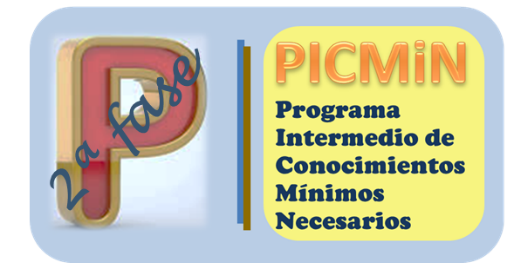 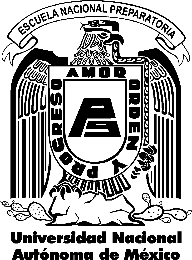 PLANTEL 9 “PEDRO DE ALBA”REGISTRO DE CURSO PARA ACTIVIDADES DIRIGIDAS A LAS ALUMNAS Y A LOS ALUMNOSPROGRAMA  PICMiN  2023-2024Agregar tantas filas como considere necesarioNombre del profesor(a)(es): Nombre del profesor(a)(es): Nombre del profesor(a)(es): Colegio: Colegio: Materia:        Nombre del Curso:Nombre del Curso:Nombre del Curso:Tipo de curso: Conocimientos Mínimos  ☐       Reforzamiento  ☐         Nivelación  ☐   Exámenes Finales  ☐ Exámenes Extraordinarios ☐ Tipo de curso: Conocimientos Mínimos  ☐       Reforzamiento  ☐         Nivelación  ☐   Exámenes Finales  ☐ Exámenes Extraordinarios ☐ Tipo de curso: Conocimientos Mínimos  ☐       Reforzamiento  ☐         Nivelación  ☐   Exámenes Finales  ☐ Exámenes Extraordinarios ☐ Fechas y horario:    Lugar Propuesto:Lugar Propuesto:Objetivo(s):    Objetivo(s):    Objetivo(s):    Descripción general de la forma de trabajo propuesta:  Descripción general de la forma de trabajo propuesta:  Descripción general de la forma de trabajo propuesta:  PROGRAMACIÓNPROGRAMACIÓNFECHATEMANombre del docente Representante y fechaNombre del docente Representante y fecha